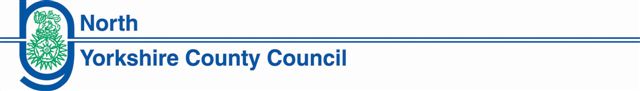 Children & Young People’s Service The White Rose FederationJOB DESCRIPTIONPERSON SPECIFICATIONJOB TITLE: General Teaching Assistant -  Class 1 BarlowPOST:POST:General Teaching Assistant (GTA) General Teaching Assistant (GTA) General Teaching Assistant (GTA) GRADE:	GRADE:	Band 4Band 4Band 4RESPONSIBLE TO:RESPONSIBLE TO:Executive Headteacher/Head of School/Class TeacherExecutive Headteacher/Head of School/Class TeacherExecutive Headteacher/Head of School/Class TeacherSTAFF MANAGED:STAFF MANAGED:NoneNoneNonePOST REF:POST REF:JOB PURPOSE:To work with teachers to support teaching and learning by working with individuals or small groups of pupils under the direction of teaching staff, and may be responsible for some learning activities within the overall teaching plan. May work in the classroom or appropriate location within the school, with access to support and guidance as required.To work with teachers to support teaching and learning by working with individuals or small groups of pupils under the direction of teaching staff, and may be responsible for some learning activities within the overall teaching plan. May work in the classroom or appropriate location within the school, with access to support and guidance as required.To work with teachers to support teaching and learning by working with individuals or small groups of pupils under the direction of teaching staff, and may be responsible for some learning activities within the overall teaching plan. May work in the classroom or appropriate location within the school, with access to support and guidance as required.To work with teachers to support teaching and learning by working with individuals or small groups of pupils under the direction of teaching staff, and may be responsible for some learning activities within the overall teaching plan. May work in the classroom or appropriate location within the school, with access to support and guidance as required.ACCOUNTABILITIES / MAIN RESPONSIBILITIESACCOUNTABILITIES / MAIN RESPONSIBILITIESACCOUNTABILITIES / MAIN RESPONSIBILITIESACCOUNTABILITIES / MAIN RESPONSIBILITIESACCOUNTABILITIES / MAIN RESPONSIBILITIESSupporting Learning & DevelopmentSupport pre-planned learning/behaviour activities as directed by the teacherUsing agreed structured observation as directed by the class teacher to feedback on learning, behaviour, participation and achievement, to support the planning and evaluation of the learning process in respect of groups and individual students Interact with pupils in ways that support the development of their ability to think and learn, including the use of careful questioning  Assist teachers in the implementation of appropriate behaviour management and teaching & learning strategies Support pupils in their social and emotional wellbeing, implementing related programmes, including social, health and physical needs Assist in escorting and supervising pupils on educational visits and out of school activities Undertake break supervision as requiredSupport pre-planned learning/behaviour activities as directed by the teacherUsing agreed structured observation as directed by the class teacher to feedback on learning, behaviour, participation and achievement, to support the planning and evaluation of the learning process in respect of groups and individual students Interact with pupils in ways that support the development of their ability to think and learn, including the use of careful questioning  Assist teachers in the implementation of appropriate behaviour management and teaching & learning strategies Support pupils in their social and emotional wellbeing, implementing related programmes, including social, health and physical needs Assist in escorting and supervising pupils on educational visits and out of school activities Undertake break supervision as requiredSupport pre-planned learning/behaviour activities as directed by the teacherUsing agreed structured observation as directed by the class teacher to feedback on learning, behaviour, participation and achievement, to support the planning and evaluation of the learning process in respect of groups and individual students Interact with pupils in ways that support the development of their ability to think and learn, including the use of careful questioning  Assist teachers in the implementation of appropriate behaviour management and teaching & learning strategies Support pupils in their social and emotional wellbeing, implementing related programmes, including social, health and physical needs Assist in escorting and supervising pupils on educational visits and out of school activities Undertake break supervision as requiredSupport pre-planned learning/behaviour activities as directed by the teacherUsing agreed structured observation as directed by the class teacher to feedback on learning, behaviour, participation and achievement, to support the planning and evaluation of the learning process in respect of groups and individual students Interact with pupils in ways that support the development of their ability to think and learn, including the use of careful questioning  Assist teachers in the implementation of appropriate behaviour management and teaching & learning strategies Support pupils in their social and emotional wellbeing, implementing related programmes, including social, health and physical needs Assist in escorting and supervising pupils on educational visits and out of school activities Undertake break supervision as requiredCommunication Under the general direction of the teacher participate in establishing and maintaining effective relationships with pupils, parents/carers and with other agencies/professionalsCommunicate effectively with all pupils, families, carers and other agencies / professionals  Under the general direction of the teacher participate in establishing and maintaining effective relationships with pupils, parents/carers and with other agencies/professionalsCommunicate effectively with all pupils, families, carers and other agencies / professionals  Under the general direction of the teacher participate in establishing and maintaining effective relationships with pupils, parents/carers and with other agencies/professionalsCommunicate effectively with all pupils, families, carers and other agencies / professionals  Under the general direction of the teacher participate in establishing and maintaining effective relationships with pupils, parents/carers and with other agencies/professionalsCommunicate effectively with all pupils, families, carers and other agencies / professionals Sharing information  Share information confidentially about pupils with teachers and other professional as required  Pay due regard to professional boundaries, maintaining appropriate levels of confidentialityParticipate in staff meetings  Share information confidentially about pupils with teachers and other professional as required  Pay due regard to professional boundaries, maintaining appropriate levels of confidentialityParticipate in staff meetings  Share information confidentially about pupils with teachers and other professional as required  Pay due regard to professional boundaries, maintaining appropriate levels of confidentialityParticipate in staff meetings  Share information confidentially about pupils with teachers and other professional as required  Pay due regard to professional boundaries, maintaining appropriate levels of confidentialityParticipate in staff meetingsSafeguarding and Promoting the Welfare of Children/Young PeopleCarry out tasks associated with pupils’ personal hygiene, (including personal intimate care) and welfare, including physical and medical needs, whilst encouraging independence Be responsible for promoting and safeguarding the welfare of pupils in line with policy and legislation, raising concerns as appropriate.Carry out tasks associated with pupils’ personal hygiene, (including personal intimate care) and welfare, including physical and medical needs, whilst encouraging independence Be responsible for promoting and safeguarding the welfare of pupils in line with policy and legislation, raising concerns as appropriate.Carry out tasks associated with pupils’ personal hygiene, (including personal intimate care) and welfare, including physical and medical needs, whilst encouraging independence Be responsible for promoting and safeguarding the welfare of pupils in line with policy and legislation, raising concerns as appropriate.Carry out tasks associated with pupils’ personal hygiene, (including personal intimate care) and welfare, including physical and medical needs, whilst encouraging independence Be responsible for promoting and safeguarding the welfare of pupils in line with policy and legislation, raising concerns as appropriate.Administration/OtherPrepare classroom materials and learning areas, and undertake minor clerical duties e.g. photocopying and displaying pupils workSupport the use of ICT and adhere to relevant policies    Supervise and provide access arrangements for pupils sitting internal and external examinations and tests as required, ensuring that examinations comply with the Examination Board Regulations    Participate in appraisal, training and other learning activitiesPrepare classroom materials and learning areas, and undertake minor clerical duties e.g. photocopying and displaying pupils workSupport the use of ICT and adhere to relevant policies    Supervise and provide access arrangements for pupils sitting internal and external examinations and tests as required, ensuring that examinations comply with the Examination Board Regulations    Participate in appraisal, training and other learning activitiesPrepare classroom materials and learning areas, and undertake minor clerical duties e.g. photocopying and displaying pupils workSupport the use of ICT and adhere to relevant policies    Supervise and provide access arrangements for pupils sitting internal and external examinations and tests as required, ensuring that examinations comply with the Examination Board Regulations    Participate in appraisal, training and other learning activitiesPrepare classroom materials and learning areas, and undertake minor clerical duties e.g. photocopying and displaying pupils workSupport the use of ICT and adhere to relevant policies    Supervise and provide access arrangements for pupils sitting internal and external examinations and tests as required, ensuring that examinations comply with the Examination Board Regulations    Participate in appraisal, training and other learning activitiesHealth & Safety Be aware of and implement your health and safety responsibilities as an employee and where appropriate any additional specialist or managerial health and safety responsibilities as defined in the Health and Safety policy and procedure Work with colleagues and others to maintain health, safety and welfare within the working environmentBe aware of and implement your health and safety responsibilities as an employee and where appropriate any additional specialist or managerial health and safety responsibilities as defined in the Health and Safety policy and procedure Work with colleagues and others to maintain health, safety and welfare within the working environmentBe aware of and implement your health and safety responsibilities as an employee and where appropriate any additional specialist or managerial health and safety responsibilities as defined in the Health and Safety policy and procedure Work with colleagues and others to maintain health, safety and welfare within the working environmentBe aware of and implement your health and safety responsibilities as an employee and where appropriate any additional specialist or managerial health and safety responsibilities as defined in the Health and Safety policy and procedure Work with colleagues and others to maintain health, safety and welfare within the working environmentData ProtectionTo comply with the County Council’s policies and supporting documentation in relation to Information Governance this includes Data Protection, Information Security and ConfidentialityTo comply with the County Council’s policies and supporting documentation in relation to Information Governance this includes Data Protection, Information Security and ConfidentialityTo comply with the County Council’s policies and supporting documentation in relation to Information Governance this includes Data Protection, Information Security and ConfidentialityTo comply with the County Council’s policies and supporting documentation in relation to Information Governance this includes Data Protection, Information Security and ConfidentialityEqualitiesPromote inclusion and acceptance of all pupilsWithin own area of responsibility work in accordance with the aims of the Equality policy, treating people with respect for their diversity, culture and valuesPromote inclusion and acceptance of all pupilsWithin own area of responsibility work in accordance with the aims of the Equality policy, treating people with respect for their diversity, culture and valuesPromote inclusion and acceptance of all pupilsWithin own area of responsibility work in accordance with the aims of the Equality policy, treating people with respect for their diversity, culture and valuesPromote inclusion and acceptance of all pupilsWithin own area of responsibility work in accordance with the aims of the Equality policy, treating people with respect for their diversity, culture and valuesCustomer ServiceThe County Council requires a commitment to equity of access and outcomes, this will include due regard to equality, diversity, dignity, respect and human rights and working with others to keep vulnerable people safe from abuse and mistreatmentThe County Council requires that staff offer the best level of service to their customers and behave in a way that gives them confidence.  Customers will be treated as individuals, with respect for their diversity, culture and valuesThe County Council requires a commitment to equity of access and outcomes, this will include due regard to equality, diversity, dignity, respect and human rights and working with others to keep vulnerable people safe from abuse and mistreatmentThe County Council requires that staff offer the best level of service to their customers and behave in a way that gives them confidence.  Customers will be treated as individuals, with respect for their diversity, culture and valuesThe County Council requires a commitment to equity of access and outcomes, this will include due regard to equality, diversity, dignity, respect and human rights and working with others to keep vulnerable people safe from abuse and mistreatmentThe County Council requires that staff offer the best level of service to their customers and behave in a way that gives them confidence.  Customers will be treated as individuals, with respect for their diversity, culture and valuesThe County Council requires a commitment to equity of access and outcomes, this will include due regard to equality, diversity, dignity, respect and human rights and working with others to keep vulnerable people safe from abuse and mistreatmentThe County Council requires that staff offer the best level of service to their customers and behave in a way that gives them confidence.  Customers will be treated as individuals, with respect for their diversity, culture and valuesDate of Issue:June 2021June 2021June 2021June 2021Essential upon appointmentDesirable on appointment (if not attained, development may be provided for successful candidate)An awareness of child/young person’s development and learning An understanding that children/young people have differing needs Good subject knowledge of the EYFS curriculum Good understanding of child development and learning processesKnowledge of Behaviour management techniquesKnowledge of Child Protection and Health & Safety policies and procedures Knowledge of inclusive practiceExperienceExperience appropriate to working with young children in a learning environmentStrong behaviour management skills suitable for working in a mixed-age class. Experience of working with children requiring pastoral careRelevant level 2 qualifications, including recognised passes in English and mathematics. Appropriate first aid training Degree in a subject relevant to educationAdditional EYFS qualifications, such as the level 3 EYFS qualification.Occupational SkillsGood written and verbal communication skills: able to communicate effectively and clearly and build relationships with a range of staff, children, young people, their families and carersGood reading, writing and numeracy skillsBasic IT SkillsA curriculum skill in the art, design and technology or music. Demonstrable interpersonal skillsAbility to work successfully in a teamConfidentialityFlexibilityAmbition and professionalismCreativity Good sense of humour Other RequirementsEnhanced DBS ClearanceTo be committed to the school’s policies and ethosTo be committed to CPD (Continuing Professional Development)Motivation to work with children and young peopleAbility to form and maintain appropriate relationships and personal boundaries with children and young peopleEmotional resilience in working with challenging behaviours and attitudesAbility to use authority and maintaining disciplineAn empathy for equality & diversityThe ability to converse at ease with customers and provide advice in accurate spoken English is essential for the postA willingness to complete an EYFS level 3 qualification, funded by the school.